 FICHE TECHNIQUE                                                                           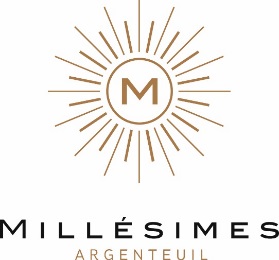 Adresse : Chaussée de Louvain, 570 à 1380 LasneEtat actuel de la commercialisation : plus de 50% vendusRépartition : 35 unités sur deux étages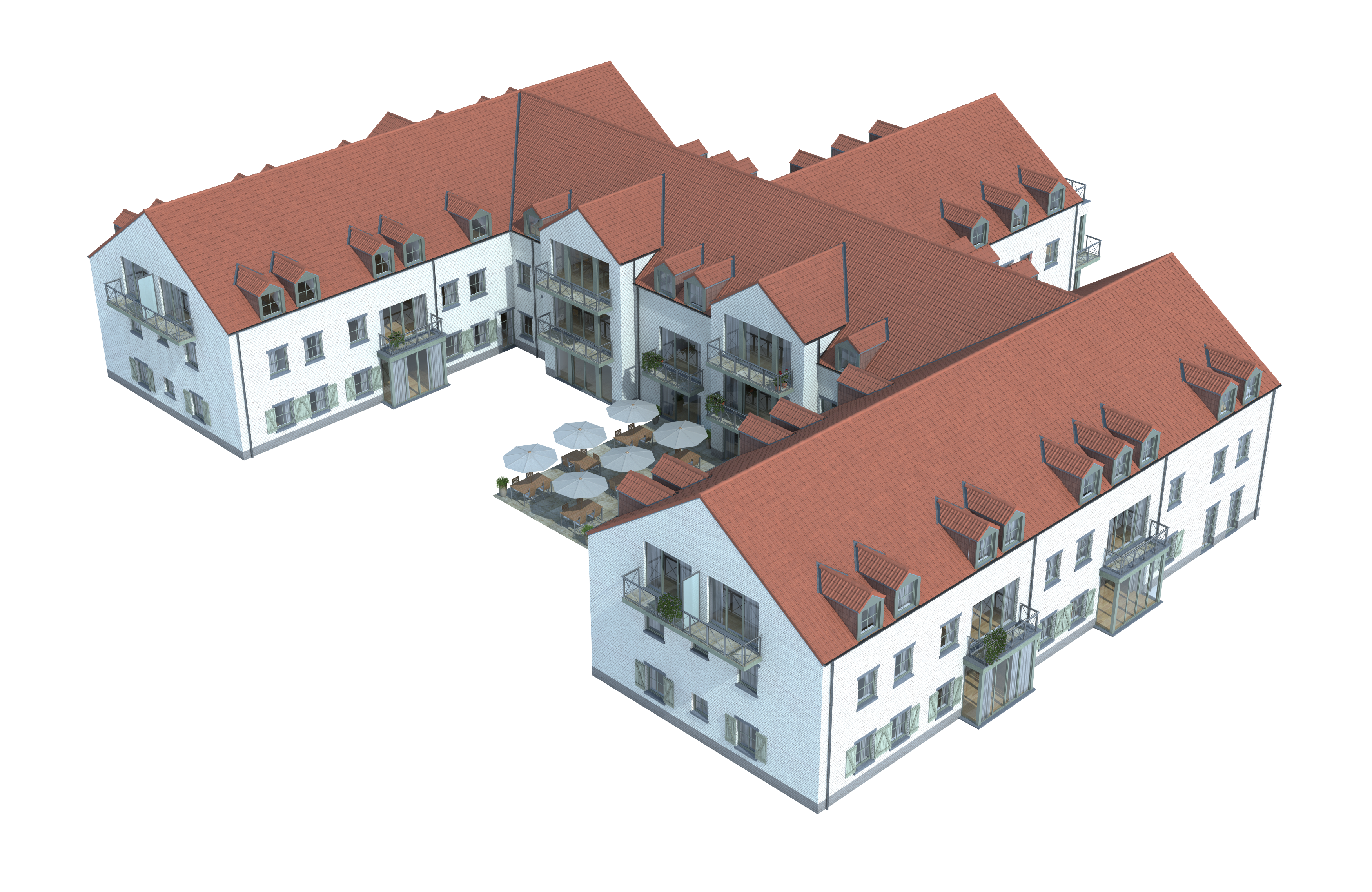 Prix des loyers mensuels à partir de :Prix moyen par appartement :Services proposés par Assist : 	Services communs :Espace communs : 	Appartements de standing : 	Répartition investisseurs/locataires: Date de fin des travaux prévue : fin 2016Emménagement des résidents : dès début 20171 chambre - 60m²1.500 euros1 chambre - 75 m²1.700 euros2 chambres - jusqu’à 120 m²1.850 euroscharge des services585 euroscharges communes de copropriété90 euros1 chambre - 60m²240.000 euros1 chambre - 75 m²1.700 euros2 chambres - jusqu’à 120 m²400.000 euroscharges services585 euroscharges communes de copropriété90 eurosPrésence d’un manager, le point de contact dans la résidence pour l’organisation des services, de l’assistance infirmière et ses diverses activitésConcierge habitant sur place, responsable des petits travaux, des réservations de l’espace «bien-être», effectuant des rondes et assistance administrativeSystème d’appel d’urgence 24h/24Entretien des parties communesUne offre variée de services de soins et de confort ‘à la carte’Services de soinsCourses et titres-servicesService d’infirmerie à domicileNettoyageCoordination de tous les services facilitaires et de soinsLessive, repassage et autresConseil dans les dossiers d’assurancePetites réparationsAccompagnement spécialiséCourses et cuisineRevalidation secondaire et accompagnementServices sur le plan de l’habitat, des temps libres et du travailAccompagnement pour rdvAutresAccompagnement en voiture pour rdv médicauxPetits travaux de bricolageService de déménagementVue sur le domaine d’ArgenteuilRestaurant avec terrasseSalon avec coin bibliothèqueEspace bien-être et de remise en formeFinitions de qualitéCuisine équipéeSalle de bain avec douche à l’italienne et WC suspenduBalcon ou terrasseAppartements basse énergie: châssis triple vitrage en aluminium, chaudière à condensation au gaz, ventilation double fluxConçus pour être accessible aux personnes à mobilité réduite, y compris en fauteuil roulantLocations11/35Occupations directes à l’ouverture6/35